  Актуально 01/08/2019Базовые процентные ставки
Программа "Победа над формальностями"(подача заявки по 2-м документам)Семейная ипотека(с 01.01.2018 родился еще один ребенок)Военная ипотека.Максимум: 2 570 000Действующие зарплатные клиенты Банка ВТБ (ПАО)Действующие зарплатные клиенты Банка ВТБ (ПАО)Действующие зарплатные клиенты Банка ВТБ (ПАО)Корпоративные клиенты Банка ВТБ (ПАО)Корпоративные клиенты Банка ВТБ (ПАО)АКЦИЯ!Базовые процентные ставки
Программа "Победа над формальностями"(подача заявки по 2-м документам)Семейная ипотека(с 01.01.2018 родился еще один ребенок)Военная ипотека.Максимум: 2 570 000Зарплатные клиенты Банка ВТБ (ПАО) (дисконт 0,3%)"Люди дела"* ОАО РЖД                                (дисконт 0,4%)Сотрудники:*МВД * МЧС* Росгвардия*ФГУП «Почта России» *Группы ВТБ (ПАО) (дисконт 0,85%)Ростелеком (дисконт  0,3%)ГК Мать и Дитя(дисконт  0,4%)Больше метров -меньше ставка.Ипотека.  Строящееся жилье.Готовое жилье.            Ипотека.  Строящееся жилье.Готовое жилье.            10,1%10,35%Покупка у  Юр.лица5%  9,2%9,8%9,7%9,25%9,8%9,7%9,2% (покупка квартиры от 100 кв. м)Рефинансирование *Рефинансирование *9,7%9,95%5%----9,7%9,7%9,25%9,8%9,7%----Первоначальный взносПервоначальный взнос20%30%20%----20%20%20%20%20%20%  ВАЖНО!  ! При Первоначальном взносе  от 10% до  20%  применяется  НАДБАВКА  0,5% ! Все ставки указаны при условии оформления комплексного ипотечного страхования.*Люди дела - сотрудники отраслей: Здравоохранение, Образование, Силовые структуры, Государственное и Муниципальное управление, РЖД. Управление.          ! При Первоначальном взносе  от 10% до  20%  применяется  НАДБАВКА  0,5% ! Все ставки указаны при условии оформления комплексного ипотечного страхования.*Люди дела - сотрудники отраслей: Здравоохранение, Образование, Силовые структуры, Государственное и Муниципальное управление, РЖД. Управление.          ! При Первоначальном взносе  от 10% до  20%  применяется  НАДБАВКА  0,5% ! Все ставки указаны при условии оформления комплексного ипотечного страхования.*Люди дела - сотрудники отраслей: Здравоохранение, Образование, Силовые структуры, Государственное и Муниципальное управление, РЖД. Управление.          ! При Первоначальном взносе  от 10% до  20%  применяется  НАДБАВКА  0,5% ! Все ставки указаны при условии оформления комплексного ипотечного страхования.*Люди дела - сотрудники отраслей: Здравоохранение, Образование, Силовые структуры, Государственное и Муниципальное управление, РЖД. Управление.          ! При Первоначальном взносе  от 10% до  20%  применяется  НАДБАВКА  0,5% ! Все ставки указаны при условии оформления комплексного ипотечного страхования.*Люди дела - сотрудники отраслей: Здравоохранение, Образование, Силовые структуры, Государственное и Муниципальное управление, РЖД. Управление.          ! При Первоначальном взносе  от 10% до  20%  применяется  НАДБАВКА  0,5% ! Все ставки указаны при условии оформления комплексного ипотечного страхования.*Люди дела - сотрудники отраслей: Здравоохранение, Образование, Силовые структуры, Государственное и Муниципальное управление, РЖД. Управление.          ! При Первоначальном взносе  от 10% до  20%  применяется  НАДБАВКА  0,5% ! Все ставки указаны при условии оформления комплексного ипотечного страхования.*Люди дела - сотрудники отраслей: Здравоохранение, Образование, Силовые структуры, Государственное и Муниципальное управление, РЖД. Управление.          ! При Первоначальном взносе  от 10% до  20%  применяется  НАДБАВКА  0,5% ! Все ставки указаны при условии оформления комплексного ипотечного страхования.*Люди дела - сотрудники отраслей: Здравоохранение, Образование, Силовые структуры, Государственное и Муниципальное управление, РЖД. Управление.          ! При Первоначальном взносе  от 10% до  20%  применяется  НАДБАВКА  0,5% ! Все ставки указаны при условии оформления комплексного ипотечного страхования.*Люди дела - сотрудники отраслей: Здравоохранение, Образование, Силовые структуры, Государственное и Муниципальное управление, РЖД. Управление.          ! При Первоначальном взносе  от 10% до  20%  применяется  НАДБАВКА  0,5% ! Все ставки указаны при условии оформления комплексного ипотечного страхования.*Люди дела - сотрудники отраслей: Здравоохранение, Образование, Силовые структуры, Государственное и Муниципальное управление, РЖД. Управление.          ! При Первоначальном взносе  от 10% до  20%  применяется  НАДБАВКА  0,5% ! Все ставки указаны при условии оформления комплексного ипотечного страхования.*Люди дела - сотрудники отраслей: Здравоохранение, Образование, Силовые структуры, Государственное и Муниципальное управление, РЖД. Управление.          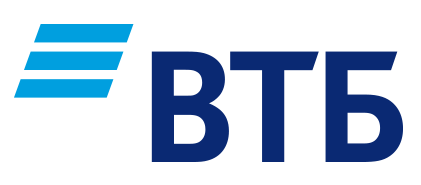 